Στην Καλλιθέα και στο Δημοτικό Κατάστημα σήμερα την 20η Νοεμβρίου 2023 ημέρα της εβδομάδας Δευτέρα και ώρα 15:00, συνήλθε σε τακτική, δια ζώσης, συνεδρίαση η Εκτελεστική Επιτροπή του Δήμου Καλλιθέας, μετά την υπ΄αριθ:55322/16.11.2023 πρόσκληση του Προέδρου που δόθηκε σε καθένα από τα μέλη, σύμφωνα με τις διατάξεις των άρθρων 62 και 63 του Ν. 3852/2010 όπως αυτά ισχύουν, σε συνδυασμό με τις διατάξεις του άρθρου 78 του Ν.4954/2022, καθώς και με τις με αρ. 323/2023 και 364/2023 αποφάσεις Δημάρχου περί ορισμού Αντιδημάρχων.Διαπιστώθηκε ότι υπάρχει νόμιμη απαρτία αφού από το σύνολο των δώδεκα (12) μελών του, βρέθηκαν παρόντες  έντεκα (11), ως εξής:                       ΠΑΡΟΝΤΕΣ :                                                                                 ΑΠΟΝΤΕΣ :Δημήτριος Κάρναβος			(Πρόεδρος – Δήμαρχος)Άννα Γιαννακού – Πάσχου		(Αντιδήμαρχος)                   1. Ευάγγελος ΜπαρμπάκοςΒασιλική Μαργαρίτη		 	(Αντιδήμαρχος)                           Αντιδήμαρχος-Γεώργιος Καλαμπαλίκης		(Αντιδήμαρχος)                         Νόμιμα  κληθείςΓεώργιος Κυριακόπουλος                    (Αντιδήμαρχος)Δημήτριος Παπαθανάσης	 	(Αντιδήμαρχος)Κων/νος  Κόκουλος  	                          (Αντιδήμαρχος)Κωνσταντίνος Καλογερόπουλος         (Αντιδήμαρχος)Ευσεβία Πρέντζα-Koσμίδου          	(Αντιδήμαρχος)Νικόλαος Σκανδαλάκης        		(Αντιδήμαρχος)Παναγιώτης Κοττέας			(Αντιδήμαρχος)Χρέη γραμματέα εκτελεί o υπάλληλος του Δήμου Καλλιθέας Δημήτριος Καλογήρου.Την συνεδρίαση παρακολούθησαν επίσης και ο Γενικός Γραμματέας του Δήμου κος Νικόλαος Νικολακόπουλος, ο πρόεδρος του Δημοτικού Συμβουλίου κος Κωνσταντίνος Ευσταθίου, ο πρόεδρος του ΟΠΑΑ «Γιάννης Γάλλος» κος Μανώλης Κωστάκης, ο πρόεδρος της ΔΗ.Κ.Ε.Κ κος Τζώρτζης Δελατόλας, ο πρόεδρος της Δ.Α.Ε.Κ κος Αναστάσιος Καλογερόπουλος, ο πρόεδρος της Α΄ θμιας Σχολικής Επιτροπής κος Γεώργιος-Σπυρίδων Κουτσογιάννης, ο πρόεδρος της Β΄ θμιας Σχολικής Επιτροπής κος Δημήτριος Ερμίδης και οι Ειδικοί Σύμβουλοι και Συνεργάτες του Δημάρχου κα Φλώρα Ζουλιάτη, κος Γεώργιος Σταθόπουλος και κος Στέλιος Σωτήρχος.   Ο πρόεδρος της Εκτελεστικής Επιτροπής, ο Δήμαρχος Δημήτριος Κάρναβος ανάγνωσε τα θέματα της ημερήσιας διάταξης: Κατάρτιση του προσχεδίου του Προϋπολογισμού του οικονομικού έτους 2024.	Εισηγητής: ο Γενικός Γραμματέας του Δήμου Καλλιθέας κ. Νικόλαος Νικολακόπουλος.Κατάρτιση του Τεχνικού Προγράμματος του έτους 2024.	Εισηγητής: ο Αντιδήμαρχος Τεχνικών Υπηρεσιών του Δήμου Καλλιθέας κ. Δημήτριος Παπαθανάσης.Ο πρόεδρος της Εκτελεστικής Επιτροπής, ο Δήμαρχος Δημήτριος Κάρναβος ανάγνωσε το εισηγητικό για το 1o θέμα της ημερήσιας διάταξης:Καλλιθέα, 15/11/2023   Αρ. Πρωτ. 55088ΘΕΜΑ: «ΔΙΑΒΙΒΑΣΗ ΣΧΕΔΙΟΥ ΠΡΟΫΠΟΛΟΓΙΣΜΟΥ ΟΙΚΟΝΟΜΙΚΟΥ ΕΤΟΥΣ 2024»Σε συνέχεια του υπ’ αριθμόν 55088/15.11.2023 εγγράφου του Τμήματος Προϋπολογισμού και Εκκαθάρισης Δαπανών με τίτλο «Αποστολή σχεδίου Προϋπολογισμού οικονομικού έτους 2024» σας διαβιβάζουμε το σχέδιο Προϋπολογισμού για το οικονομικό έτος 2024, με ενσωματωμένα τα οικονομικά στοιχεία των νομικών προσώπων δημοσίου δικαίου που θα καταργηθούν μετά την 31/12/2023 σύμφωνα με το άρθρο 27 του Ν. 5056/2023, και παρακαλούμε όπως εισαχθεί στα θέματα της ημερήσιας διάταξης της Συνεδρίασης της Εκτελεστικής Επιτροπής  της  Δευτέρας  20 Νοεμβρίου 2023.Στη συνέχεια, το λόγο πήρε ο Γενικός Γραμματέας του Δήμου κος Νικόλαος Νικολακόπουλος, ο οποίος παρουσίασε το ανωτέρω προσχέδιο του Προϋπολογισμού του Οικονομικού έτους 2024.Ο πρόεδρος της Εκτελεστικής Επιτροπής, ο Δήμαρχος Δημήτριος Κάρναβος ανάγνωσε το εισηγητικό  για  το  2o θέμα της ημερήσιας διάταξης:Καλλιθέα, 16/11/2023   Αρ. Πρωτ. 55321ΘΕΜΑ: «Τεχνικό πρόγραμμα του Δήμου Καλλιθέας Οικονομικού Έτους 2024».Σας διαβιβάζουμε προς συζήτηση προσχέδιο του Τεχνικού Προγράμματος έτους 2024 και παρακαλούμε για την κατάρτισή του και συζήτησή του στο Δημοτικό Συμβούλιο σύμφωνα με τις διατάξεις του άρθρου 63 του Ν. 3852/2010ΣυνημμέναΠροσχέδιο Τεχνικού Προγράμματος έτους 2024Στη συνέχεια, το λόγο πήρε ο Αντιδήμαρχος Τεχνικών Υπηρεσιών κος Δημήτριος Παπαθανάσης, ο οποίος παρουσίασε το Τεχνικό Πρόγραμμα του Δήμου για το έτος 2024.Η Εκτελεστική Επιτροπή μετά από διαλογική συζήτηση και αφού έλαβε υπόψη:Τις διατάξεις του άρθρου 63 και 266 παρ. 4 του Ν. 3852/2010 όπως τροποποιήθηκε και ισχύει.Τις διατάξεις του άρθρου 77 του Ν. 4172/2013 όπως τροποποιήθηκε και ισχύει.Τις διατάξεις των άρθρων 189 και 191 του Ν. 4555/2018.Τις προτάσεις των Υπηρεσιών του Δήμου για τον Προϋπολογισμό και το Τεχνικό Πρόγραμμα του Δήμου Καλλιθέας Οικονομικού  Έτους 2024.Την  υπ΄  αριθ. 63726/28-07-2023 (Β΄4795) με ΑΔΑ:ΩΧΤ846ΜΤΛ6-Θ5Λ  Κ.Υ.Α. Υπουργών Οικονομικών και Εσωτερικών µε τίτλο «Παροχή οδηγιών για την κατάρτιση του προϋπολογισµού των Δήµων, οικονοµικού έτους 2024 – μερική τροποποίηση της υπ’ αρ. 7028/2004 (Β’ 253) απόφασης». Τις διατάξεις του άρθρου 27 του Ν. 5056/2023.Αποφασίζει  ομόφωνα :Καταρτίζει το Τεχνικό Πρόγραμμα του Δήμου Καλλιθέας Οικονομικού Έτους 2024 και εισηγείται στην Οικονομική Επιτροπή του Δήμου Καλλιθέας το συνημμένο Προσχέδιο του Προϋπολογισμού του Δήμου Καλλιθέας Οικονομικού Έτους 2024, με ενσωματωμένα τα οικονομικά στοιχεία των νομικών προσώπων δημοσίου δικαίου που θα καταργηθούν μετά την 31/12/2023 σύμφωνα με το Ν.5056/2023. Η  ανωτέρω αποτελεί την απόφαση με αριθμό 03/2023 της Εκτελεστικής Επιτροπής του Δήμου Καλλιθέας.Μετά το τέλος των θεμάτων της ημερήσιας διάταξης λύνεται η συνεδρίαση.Αφού συντάξαμε το παρόν πρακτικό, υπογράφεται  όπως πιο κάτω: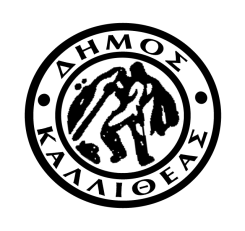 ΕΛΛΗΝΙΚΗ ΔΗΜΟΚΡΑΤΙΑΝΟΜΟΣ ΑΤΤΙΚΗΣΔΗΜΟΣ ΚΑΛΛΙΘΕΑΣΕΚΤΕΛΕΣΤΙΚΗ ΕΠΙΤΡΟΠΗΕΛΛΗΝΙΚΗ ΔΗΜΟΚΡΑΤΙΑΝΟΜΟΣ ΑΤΤΙΚΗΣΔΗΜΟΣ ΚΑΛΛΙΘΕΑΣΕΚΤΕΛΕΣΤΙΚΗ ΕΠΙΤΡΟΠΗΔιεύθυνσητηλ.Πληροφορίεςemail: Μαντζαγριωτάκη 76,17676: 2132070331: Καλογήρου Δημήτριος: dimarxos@kallithea.grΑΠΟΣΠΑΣΜΑΑπό το πρακτικό της με αρ. 3/2023Συνεδρίασης της Εκτελεστικής Επιτροπής Δήμου ΚαλλιθέαςΑΠΟΣΠΑΣΜΑΑπό το πρακτικό της με αρ. 3/2023Συνεδρίασης της Εκτελεστικής Επιτροπής Δήμου ΚαλλιθέαςΑΠΟΣΠΑΣΜΑΑπό το πρακτικό της με αρ. 3/2023Συνεδρίασης της Εκτελεστικής Επιτροπής Δήμου ΚαλλιθέαςΑρ. Απόφασης: 3/2023Αρ. Απόφασης: 3/2023Περίληψη:Προσχέδιο Προϋπολογισμού και Τεχνικό Πρόγραμμα του Δήμου Καλλιθέας Οικονομικού Έτους 2024 με ενσωματωμένα τα οικονομικά στοιχεία των Ν.Π.Δ.Δ. που θα καταργηθούν μετά την 31/12/2023 σύμφωνα με το Ν. 5056/2023ΤΑ ΜΕΛΗΑΝΝΑ ΓΙΑΝΝΑΚΟΥ – ΠΑΣΧΟΥΒΑΣΙΛΙΚΗ ΜΑΡΓΑΡΙΤΗΓΕΩΡΓΙΟΣ ΚΑΛΑΜΠΑΛΙΚΗΣΓΕΩΡΓΙΟΣ ΚΥΡΙΑΚΟΠΟΥΛΟΣΔΗΜΗΤΡΙΟΣ ΠΑΠΑΘΑΝΑΣΗΣΚΩΝΣΤΑΝΤΙΝΟΣ ΚΟΚΚΟΥΛΟΣΚΩΝΣΤΑΝΤΙΝΟΣ ΚΑΛΟΓΕΡΟΠΟΥΛΟΣΕΥΣΕΒΙΑ ΚΟΣΜΙΔΟΥ-ΠΡΕΝΤΖΑΝΙΚΟΛΑΟΣ ΣΚΑΝΔΑΛΑΚΗΣΠΑΝΑΓΙΩΤΗΣ  ΚΟΤΤΕΑΣΟ ΠΡΟΕΔΡΟΣ - ΔΗΜΑΡΧΟΣΔΗΜΗΤΡΙΟΣ   ΚΑΡΝΑΒΟΣ